KARTA ZMIAN SKÓRNYCH I ODLEŻYN PODCZAS PRZYJĘCIA U MIESZKAŃCAImię i nazwisko ………………………………………………………………………………………………………………………Data urodzenia lub PESEL ……………………………………………………………………………………………………….NAZWA, LOKALIZACJA I NUMER ZMIANY SKÓRNEJ LUB ODLEŻYNY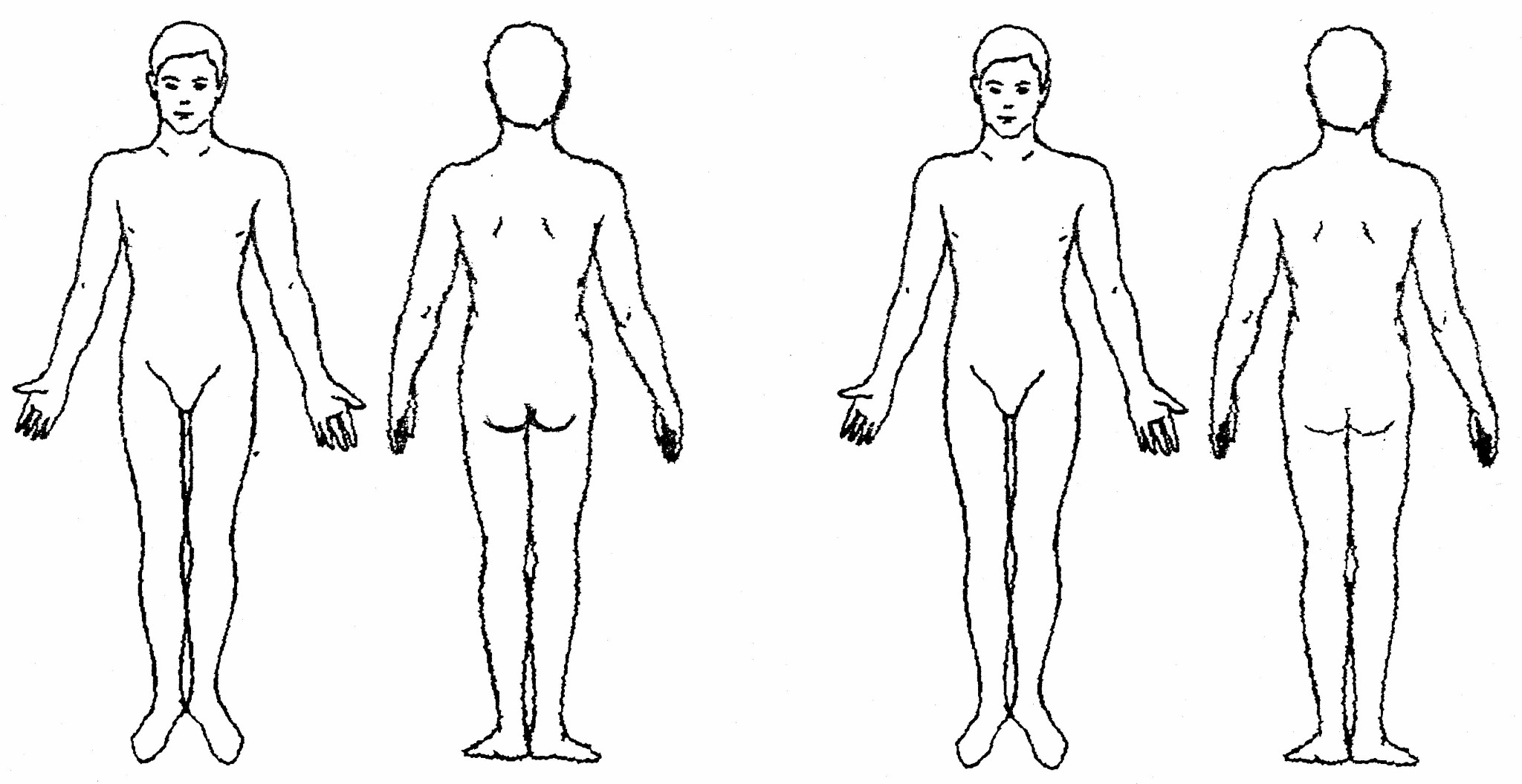 Dodatkowe objawy:- infekcja……………………………………………………………………………………………………………- odór……………………………………………………………………………………………………………….- ból ………………………………………………………………………………………………………………….- krwawienie……………………………………………………………………………………………………..- inne…………………………………………………………………………………………………………………Opis zmiany skórnej/ odleżyny( numeracja wg zaznaczenia na rysunku)…………….................………………………………………………………………………………………………………………………………………………………………………………………………………………………………………………………………………………………………………………………………………………………………………………………………………………………………………………………………………………………………………………………………………………………………………………………………………………………………………………………………………………………………………………………………………………………………………………………………………………………………………………………………………………………………………………………………………………………………………………………………………………………………………………………………………………………………………………………………………………………………………………………………………………………………………………………………………………………………………………………Zastosowane środki/opatrunki   …………………………………………………………………………………………………………………………………………………………………………………………………………………………………………………………………………………………………………………………………………………………………………………………………………………………………………………………………………………………………………………………………………………………………………………………………………………………………………………………………………………………………………………………………………………………………………………………………………………………………………………………………………………………………………………………………………………………………………………………………………………………………………………………………………………………………………………………………………………………………………………………………………………………………………………………………                                                                                                 ………………………………………………………..                                                                                                 Podpis i pieczątka pielęgniarki 